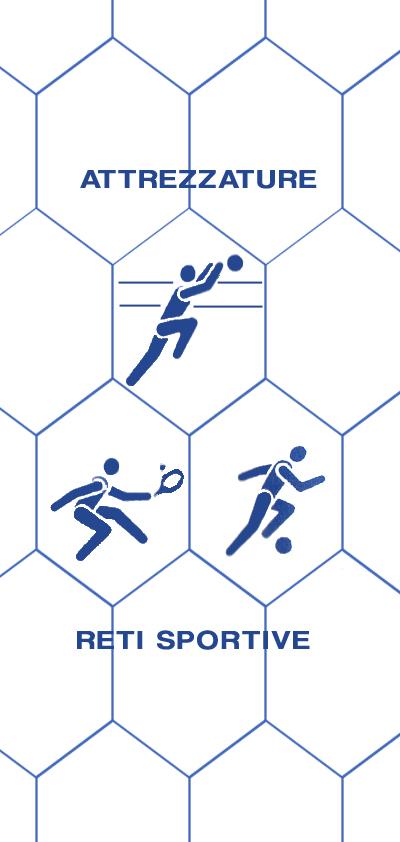 SCHEDA ARTICOLO: PY01PlaygroundRete in nylon poliestere senza nodo, con maglia da mm 45x45 e filato da mm 4,5, disponibile nei colori: rosso, verde giallo o bianco. Stabilizzato contro i raggi ultravioletti. Inoltre segue le modalità indicata dalla norma EN 1263-1.COMPOSIZIONE FILATO:  rete nylon senza nodo in poliestere con filato da 1100 dinari 16 fusi. DURATA MINIMA DELLA RETE: oltre 10 anniCARICO DI ROTTURA: si intende carico di rottura il tiraggio di una maglia da un’estremità all’altra ed è di kg 2193.CARATTERISTICHE TECNICHEMATERIALE: nylon poliestereCOLORE DISPONIBILE: rosso, verde, giallo o biancoSPESSORE FILATO: 4,5 mmRETE: a maglia quadraMAGLIA: mm 45x45PESO: 250 g/mqBORDATURA PERIMETRALE: realizzata con treccia in nylon spessore mm 6TEMPERATURA DI FUSIONE: 118°TEMPERATURA MINIMA D’USO: - 40°RESISTENZA ALL’ABRASIONE: ottimaASSORBIMENTO D’ACQUA 0,01%: idrorepellenteUTILIZZO: rete prodotta per le aree da gioco dei bambini e per garantire la loro sicurezza.Ogni rete viene utilizzata sia in lunghezza che in larghezza della dimensione richiesta. Completa di rinforzo perimetrale con una treccia da mm 6, di solito di colore nero, cucita alla rete, lasciando negli angoli uno spezzone di corda per facilitare la messa in opera.